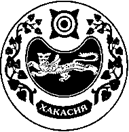 СОВЕТ ДЕПУТАТОВ ЧАРКОВСКОГО СЕЛЬСОВЕТАУСТЬ-АБАКАНСКОГО РАЙОНА РЕСПУБЛИКИ ХАКАСИЯРЕШЕНИЕ26.03.2021                                                  аал Чарков    			                         № 3/4О признании решения Совета депутатов Чарковского сельсоветаот 25.05.2018 № 14/3 «Об установлении перечня должностных лиц, уполномоченных составлять протоколы об административных правонарушениях» утратившим силу          В соответствии с Федеральным законом от 06.10.2003г. № 131- ФЗ «Об общих принципах организации местного самоуправления в Российской Федерации» (с последующими изменениями), руководствуясь Уставом муниципального образования Чарковский сельсовет,          Совет депутатов Чарковского сельсовета Усть-Абаканского района Республики ХакасияРЕШИЛ:1. Признать решение Совета депутатов Чарковского сельсовета от 25.05.2018 № 14/3 «Об установлении перечня должностных лиц, уполномоченных составлять протоколы об административных правонарушениях»  утратившим силу.2. Настоящее решение вступает в силу со дня его принятия.3. Решение обнародовать на информационном стенде.Глава Чарковского сельсоветаУсть-Абаканского района Республики Хакасия	                                                Г.И. Дорохина